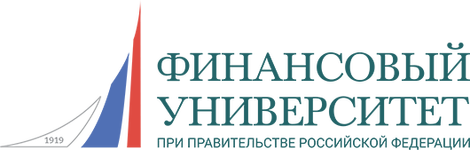 Уважаемые коллеги! Финансовый Университет при Правительстве Российской Федерации приглашает Вас для участия в деловой игре «Модель Государственной Думы Российской Федерации». Деловая игра включает в себя:Предварительный отбор(на основе анализа высылаемых участниками заявок)Заочную часть (заключающуюся в разработке законопроектов)Очную часть (представление и защита законопроектов)Голосование зрителейВынесение судейского решенияНаш проект направлен на развитие лидерских и ораторских качеств учащихся, получение практических знаний о функционировании законодательных органов власти.Для участия приглашаются школьники и студенты СУЗов и ВУЗов Москвы и области, представители молодежных объединений и организаций в возрасте от 16 до 30 лет.Победители и призёры награждаются дипломами и памятными подарками.Деловая игра будет проходить 27.03.2017 по адресу: Малый зал Государственной Думы РФ, Охотный ряд, д.1Для связи с нами можно использовать:тел.: 8-910-440-82-33e-mail: filatova1997@mail.ru; modelGD@mail.ruVK: www.vk.com/modelgdВсегда рады сотрудничеству с Вами!